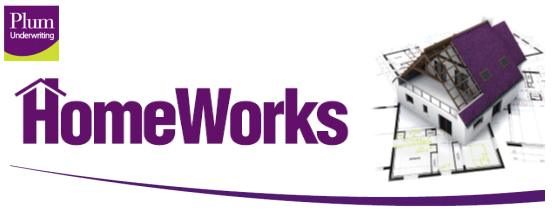 HOMEWORKS QUESTIONNAIRE (V6.0 050814) Broker Information Please use this information provided by the client to submit an online application to us at www.plum-underwriting.comPlum Underwriting Limited is an underwriting agency, given authority from Underwriters to act on their behalf in providing insurance under this scheme.  As such, we do not deal directly with policyholders/homeowners or anyone acting on their behalf other than via an insurance intermediary.  If you are interested in applying for insurance with us, you should please contact your insurance intermediary and ask them to contact us on your behalf.  If you do not wish to appoint your own insurance intermediary then we can arrange for your enquiry to be dealt with by an associate intermediary company experienced in handling this type of insurance, if wish to do this, please let us know.1Is the proposer a private individual or a company (if Company please provide name of Firm, Company, Family Trust, confirm the reason why it is in a Company Name and who the Individuals are behind the Company)Is the proposer a private individual or a company (if Company please provide name of Firm, Company, Family Trust, confirm the reason why it is in a Company Name and who the Individuals are behind the Company)Is the proposer a private individual or a company (if Company please provide name of Firm, Company, Family Trust, confirm the reason why it is in a Company Name and who the Individuals are behind the Company)22If private individual, please provide Name, Date of Birth and Occupation:
Title
Forename(s)
Surname
Date of Birth
OccupationIf private individual, please provide Name, Date of Birth and Occupation:
Title
Forename(s)
Surname
Date of Birth
Occupation33Name, Date of Birth and Occupation of any Joint Proposer (please note details of the contractor will be collected at a later stage)Title
Forename(s)
Surname
Date of Birth
OccupationName, Date of Birth and Occupation of any Joint Proposer (please note details of the contractor will be collected at a later stage)Title
Forename(s)
Surname
Date of Birth
Occupation44Have you, or any persons living with you at the property during the proposed period of insurance, ever been convicted of or charged with any criminal offence other than motoring offences or spent convictions?  
If “Yes”, please give details.Have you, or any persons living with you at the property during the proposed period of insurance, ever been convicted of or charged with any criminal offence other than motoring offences or spent convictions?  
If “Yes”, please give details.55Have you or any persons living with you at the property ever been made Bankrupt or entered into a bad debt arrangement with creditors? If “Yes”, please give details:Have you or any persons living with you at the property ever been made Bankrupt or entered into a bad debt arrangement with creditors? If “Yes”, please give details:66Have you or any persons living with you at the property ever had Insurance cancelled, refused, declined or voided or had any special terms applied ? If “Yes”, please give details:Have you or any persons living with you at the property ever had Insurance cancelled, refused, declined or voided or had any special terms applied ? If “Yes”, please give details:77Has the proposer or any member of the family or any person normally residing at the premises sustained any loss or damage during the last 5 years which would have been covered under this Insurance or similar, whether claimed or not?
Please provide date of loss, cause, description of loss, location, status (ongoing/settled) and amount.   Has the proposer or any member of the family or any person normally residing at the premises sustained any loss or damage during the last 5 years which would have been covered under this Insurance or similar, whether claimed or not?
Please provide date of loss, cause, description of loss, location, status (ongoing/settled) and amount.   8        8        Existing structure - Address of property undergoing works:Postcode:Correspondence Address (if different from the address to be insured?Postcode:Existing structure - Address of property undergoing works:Postcode:Correspondence Address (if different from the address to be insured?Postcode:99Property Ownership? e.g. Private Individual, Family Trust etc:Property Ownership? e.g. Private Individual, Family Trust etc:1010Existing structure - Building Sum Insured:£Existing structure - Building Sum Insured:£1111Existing structure – Type of property (detached, terraced, maisonette, flat etc):Existing structure – Type of property (detached, terraced, maisonette, flat etc):1212Existing structure - Approximate Year of Build of the propertyExisting structure - Approximate Year of Build of the property1313Existing structure - Is the property listed?  If so, Grade I or II etc?Existing structure - Is the property listed?  If so, Grade I or II etc?1414Existing structure - Describe wall construction i.e. brick, stone etc:Existing structure - Describe wall construction i.e. brick, stone etc:1515Existing structure - Describe roof construction i.e. tiled, slate, flat roof etc:Existing structure - Describe roof construction i.e. tiled, slate, flat roof etc:1616Is the building of standard construction i.e. built of brick, stone or concrete and roofed with slate, tile or concrete?  If no please advise what is non standard about itIs the building of standard construction i.e. built of brick, stone or concrete and roofed with slate, tile or concrete?  If no please advise what is non standard about it1717Is the property in a good state of repair, structurally sound and regularly maintained? If not please give details:Is the property in a good state of repair, structurally sound and regularly maintained? If not please give details:1818Is the property built in an area historically free from flooding and coastal or river erosions? If no, give details: Is the property built in an area historically free from flooding and coastal or river erosions? If no, give details: 1919Is the property over 200 metres of any river, stream, tidal waters or flood plains? If no, give details of distance and elevation from the watercourse:Is the property over 200 metres of any river, stream, tidal waters or flood plains? If no, give details of distance and elevation from the watercourse:2020Have the premises ever suffered from flooding, coastal or river erosion, whether insured or not?  If “Yes” please give details:Have the premises ever suffered from flooding, coastal or river erosion, whether insured or not?  If “Yes” please give details:2121Is the property being used for Business Use and are there any visitors in connection with the Business visiting the property during the works? If “Yes”, please give details:Is the property being used for Business Use and are there any visitors in connection with the Business visiting the property during the works? If “Yes”, please give details:2222Is the property adjoining a Thatched Property? If “Yes”,  please give details:Is the property adjoining a Thatched Property? If “Yes”,  please give details:2323Please confirm the name of the Contractor (if more than one please confirm the names, address and trade of the individual contractors and date they will be on site:Please confirm the name of the Contractor (if more than one please confirm the names, address and trade of the individual contractors and date they will be on site:2424Please confirm the address of the ContractorPostcode:Please confirm the address of the ContractorPostcode:2525Is the Contractor a limited company, if so please provide Company Registration Number. If not please confirm the following::How long have they been in business for?Have they done similar projects before?Have they carried out similar size contracts before?Is the Contractor a limited company, if so please provide Company Registration Number. If not please confirm the following::How long have they been in business for?Have they done similar projects before?Have they carried out similar size contracts before?2626Other than a contract for services, is there any other relationship between the Employer (homeowner) and the Contractor? i.e. is it a member of the family, is client involved financially with the contractors in any wayIf yes, please give details:Other than a contract for services, is there any other relationship between the Employer (homeowner) and the Contractor? i.e. is it a member of the family, is client involved financially with the contractors in any wayIf yes, please give details:2727What, if any, contract terms are being used? (e.g. JCT Minor Works 2011, JCT Intermediate Building Contract, Written Agreement etc) What, if any, contract terms are being used? (e.g. JCT Minor Works 2011, JCT Intermediate Building Contract, Written Agreement etc) 2828What insurance clauses are being used, if known (e.g.  5.4B, 6.3b, 6.7Cetc):What insurance clauses are being used, if known (e.g.  5.4B, 6.3b, 6.7Cetc):2929Do contract conditions require insurance to be in joint names with the contractor?Do contract conditions require insurance to be in joint names with the contractor?3030Period of contract                (please note this is a pro rata policy so we only insure for the contract period this is not an annual policy)From :                                                          To:Period of contract                (please note this is a pro rata policy so we only insure for the contract period this is not an annual policy)From :                                                          To:3131Have the works already begun? If yes, please provide details of:The date the works started: How much has been spent so far Has the amount spent so far been added to the existing structure buildings sum insured and deducted from the contract valuea full description of works done to dateconfirm why you are only looking for insurance now as works already startedconfirm no losses to date since works started:Have the works already begun? If yes, please provide details of:The date the works started: How much has been spent so far Has the amount spent so far been added to the existing structure buildings sum insured and deducted from the contract valuea full description of works done to dateconfirm why you are only looking for insurance now as works already startedconfirm no losses to date since works started:32Total Contract Value (including irrecoverable VAT, but excluding Free Issue Materials)£Total Contract Value (including irrecoverable VAT, but excluding Free Issue Materials)£Total Contract Value (including irrecoverable VAT, but excluding Free Issue Materials)£3333Will any materials be reused? If yes, provide value (incl. irrecoverable VAT), description of reused materials and how stored i.e. bricks, tiles etc:Will any materials be reused? If yes, provide value (incl. irrecoverable VAT), description of reused materials and how stored i.e. bricks, tiles etc:3434Will you purchase any new materials or items directly? If yes, provide value (incl. irrecoverable VAT), description and how stored i.e. kitchen, bathroom:Will you purchase any new materials or items directly? If yes, provide value (incl. irrecoverable VAT), description and how stored i.e. kitchen, bathroom:3535Please provide full details of the contract works being carried out at the premises, if you have a Schedule Of Works please also send this to us but summarise below the works taking place:Please provide full details of the contract works being carried out at the premises, if you have a Schedule Of Works please also send this to us but summarise below the works taking place:3636Do the contract works involve any element of new build property construction or extension to the existing structure at the risk? If yes please provide details i.e. new 2 storey extensionDo the contract works involve any element of new build property construction or extension to the existing structure at the risk? If yes please provide details i.e. new 2 storey extension37 37 Is there any structural work involved in the contract works? If yes please provide detailsWill you using a qualified structural engineer to design and supervise the work? If not, who is checking that the structural work has been carried out satisfactorily? Is there any structural work involved in the contract works? If yes please provide detailsWill you using a qualified structural engineer to design and supervise the work? If not, who is checking that the structural work has been carried out satisfactorily? 3838Will there be use of heat other than for general plumbing? If yes please provide details and confirm if a hot works permit is in placeWill there be use of heat other than for general plumbing? If yes please provide details and confirm if a hot works permit is in place3939Will there be any excavation works below 5 metres depth? If yes please provide detailsWhat will be the maximum depth of the excavation(s)?Will there be any excavation works below 5 metres depth? If yes please provide detailsWhat will be the maximum depth of the excavation(s)?4040Will there be any piling? If yes please provide details:If piling works, please provide to what depth and confirm the type of piling:Will there be any piling? If yes please provide details:If piling works, please provide to what depth and confirm the type of piling:4141Will any aspect of the contract works take place in or adjacent to water? If yes please provide detailsWill any aspect of the contract works take place in or adjacent to water? If yes please provide details4242When the contract works are complete, will the home be occupied as your main home or holiday home by you? If no please provide details i.e. to be let or soldWhen the contract works are complete, will the home be occupied as your main home or holiday home by you? If no please provide details i.e. to be let or sold4343Will there be any Underpinning works? If yes please confirm method to be used and maximum width of the underpin bay i.e. Hit and Miss or Sequential and up to 1.2 metres wide:Will there be any Underpinning works? If yes please confirm method to be used and maximum width of the underpin bay i.e. Hit and Miss or Sequential and up to 1.2 metres wide:4444Will there be any new construction of structural timber frames? If yes please provide details and confirm if the timbers have been fire treatedWill there be any new construction of structural timber frames? If yes please provide details and confirm if the timbers have been fire treated4545Do you require general contents cover for the contents of your home? If yes, please provide sum insured (please note we cannot cover jewellery or Art):General Contents Sum Insured £Do you require general contents cover for the contents of your home? If yes, please provide sum insured (please note we cannot cover jewellery or Art):General Contents Sum Insured £4646Describe the location of the risk address/site i.e. residential area, village, rural etc:Describe the location of the risk address/site i.e. residential area, village, rural etc:474747Where is the nearest occupied house in relation to the risk address/site and how far away is it approximately?484848Will the property be occupied by you throughout the period of the works? If no please confirm who will be securing the site on a daily basis?494949If you are not living at the property who will be inspecting the site and how often will they be doing this? i.e. we, the insured, will visit the property daily (please note inspections must be at least weekly)505050What security is in place at the home during works, e.g. alarm, type of door/window locks, alarmed scaffolding etc?515151Do you require Non Negligence Insurance? If yes a separate form will need completing and returning to us in order to obtain a quote (obtainable from your Broker):525252Is there any other information you feel we should know about this request for insurance? Please give details here:535353If you are working on a Party Wall, please confirm that the Party Wall Agreements are in place and agreed by all parties545454Do you have a Schedule of Works, Drawings, GANTT Chart, Method Statement or any other documentation that you can send to us to help us to underwrite your risk? 5555If the property is to be let or sold after completion of works, please confirm if you have renovated properties to be let or sold on before and confirm that your occupation is not a full time property developerIf the property is to be let or sold after completion of works, please confirm if you have renovated properties to be let or sold on before and confirm that your occupation is not a full time property developer5656What is the Name of your existing insurer:What is the Name of your existing insurer: